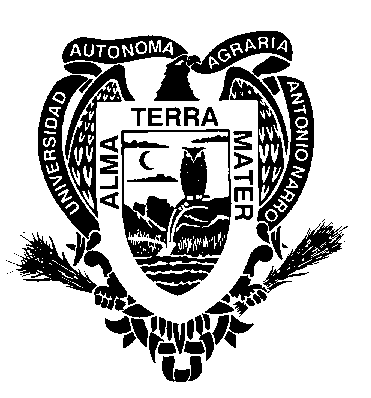 UNIVERSIDAD AUTONOMA AGRARIA ANTONIO NARRODIVISIÓN DE INGENIERÍAPROGRAMA ANALÍTICOFecha de elaboración: Enero 1996Fecha de actualización: Febrero de 2007Fecha de actualización: Febrero de 2017DATOS DE IDENTIFICACIÓNNombre de la materia:		AgrometeorologíaClave:					AGM-409Tipo de materia:			ObligatoriaDepartamento que imparte:		AgrometeorologíaNo. de horas teoría/semana:	3No. De horas práctica/semana:	2Carreras en las que se imparte:	Hortícultura, Agrobiología, Parasitología,  Administración, Riego y drenaje, Desarrollo rural, Maquinaria Agrícola.Créditos:					8Prerrequisitos:				Matemáticas I y II, Física IOBJETIVO GENERALIntroducir al alumno en el complejo mundo de la Meteorología y sus aplicaciones en los diversos campos agronómicos. Concientizar sobre la importancia de las variables meteorológicas en la producción y a la vez sobre la necesidad de establecer prácticas agronómicas que ayuden en el mejoramiento de la calidad del aire.Proveer al alumno de los conocimientos necesarios para realizar las diferentes mediciones de los parámetros del clima en el instrumental meteorológico y el establecimiento de estaciones meteorológicas. Así mismo el alumno podrá manejar técnicas de control de daños causados por eventos meteorológicos fortuitos (huracanas, tornados, tormentas, heladas, etc.) y globales (El niño, La niña, etc.).Aprenderá a clasificar los climas.OBJETIVOS ESPECÍFICOS Capacitar al estudiante en la aplicación de los procedimientos adecuados de establecimiento y operación de una Red Agrometeorológica, así como el diseño e instalación de una estación Agrometeorológica principal.Hacer estimaciones de los balances de radiación, basándose en mediciones y cálculos. Calcular la duración del día y las horas de salida y puesta del sol en toda la Tierra y durante todo el año, así como la radiación extraterrestre.Manejar, calibrar y tomar lecturas adecuadamente en el instrumental meteorológico y aprender a procesar la información recabada para elaborar las normales climatológicas de una estación meteorológica.Calcular las unidades de calor y horas de frío por varios métodos y para obtener la constante térmica de los cultivos regionales.Capacitar al alumno para que realice cálculos de humedad con el fin de hacer pronósticos de heladas, acondicionamiento de almacenes de grano. Darle los conocimientos necesarios para que pueda diseñar sistemas de captación del agua de lluvia. Podrá también hacer cálculos de probabilidad de lluvia y estimaciones de intensidad de precipitación.El alumno entenderá los grandes sistemas atmosféricos responsables del tiempo global, comprenderá el tiempo en los centros de altas y bajas presiones.Podrá diseñar un sistema de cortinas rompevientos y realizar prácticas de control de viento.Elaborará pronósticos meteorológicos basados en la elaboración de cartas sinópticas del tiempo siguiendo los modelos numéricos actuales.Adiestrar al estudiante en la elaboración de una clasificación climática y en la comprensión de una carta de clima.Concientizar al alumno acerca del Calentamiento Global, responsabilidad del hombre.Darle la comprensión de las etapas y fases fenológicas de los cultivos y los animales. Capacitarlo para la elaboración de una lista de etapas y fases fenológicas de un cultivo o animal especial.TEMARIOFenologíaIntroducciónDefiniciónImportancia de la fenologíaDivisión del periodo vegetativo.Períodos FasesIsófanasSubperíodosObservaciones fenológicasCultivos anualesPecuariasAvesInsectosPrácticasReporte Fenológico de acuerdo a cada carreraReporte meteorológico sin aparatosEstaciones MeteorológicasClasificación de las estacionesEstaciones AgrometeorológicasDimensionesInstrumentalObservatorios MeteorológicosMódulos termopluviométricosInstrumental MeteorológicoOperaciónCalibraciónMantenimientoInformación MeteorológicaToma de datosObservaciones MeteorológicasProcesamiento de datosDifusiónRedes AgrometeorológicasEstablecimientoOperaciónRadiación solarConceptos básicosEl Sol CaracterísticasEspectro ElectromagnéticoRelaciones Tierra-SolMovimientos terrestresEstaciones del añoDuración del día o Fotoperíodo. InsolaciónCálculo de la radiación solar total recibida en el límite de la atmósfera terrestre.EstacionalPara una fechaRadiación globalAbsorción, Reflexión y Difusión.Efecto invernadero de la Atmósfera.AlbedoEl color del cieloBalance de la radiaciónBalance de la energíaPrácticas:Observación de la meridiana de un lugarCoordenadas geográficasTrayectoria solarMedición de la radiación solarTemperaturaTemperatura del Aire.Temperatura máximaTemperatura mínimaTemperatura mediaOscilación de la Temperatura Unidades de calorDefinición de Constante TérmicoCálculo de unidades de calorHoras fríoEfecto de las horas fríoMedición y cálculo de las horas FrioHeladasDefinición y clasificación de heladasPrevención de las heladasControl de las heladasPrácticasCálculo de las Unidades Calor y de la Constante Térmica para un cultivo en diferentes fechas de siembraDeterminación del periodo libre de heladas.Humedad Atmosférica y Precipitación PluvialEl ciclo HidrológicoEnfoque cualitativoEnfoque cuantitativoPresión de vapor Humedad relativaHumedad específicaHumedad absolutaPunto de rocíoPrecipitaciónTipos de precipitación1 Orográfica5.2.1.2 Convectiva5.2.1.3 Frontal5.2.2 Formas de precipitación5.2.2.1 Lluvia5.2.2.2 Granizo5.2.2.3 Nieve5.2.3 Procesamiento de datos de lluvia5.2.3.1 Precipitación total mensual5.2.3.2 Precipitación total media anual5.2.3.3 Precipitación total media mensual5.2.4 Probabilidad de ocurrencia de la precipitación5.2.5 Técnicas de Aprovechamiento de la precipitación5.2.6 Sistemas de captación de escurrimientos5.2.6.1 Técnicas para el control de excesos de precipitación5.2.6.2 Sistemas de distribución y drenaje de la precipitación5.2.7 Estimulación de lluvias5.3 Prácticas5.3.1 Determinación de la Humedad relativa, específica y absoluta a la intemperie y en un sistema de clima controlado5.3.2 Determinación de la precipitación media, de cuenca, utilizando polígonos de Theiessen, curvas isoyetas y media aritmética5.3.3 Diseño de un sistema de captación de precipitación y escurrimiento6. El viento6.1 Conceptos básicos6.2 Medición6.3 Efectos benéficos6.4 Efectos dañinos6.5 Escala Beaufort6.6 Control de daños6.7 Práctica6.7.1 Diseño de una cortina rompevientos7. Climatología7.1 Meteorología y climatología7.1.1 Tiempo y clima. Variabilidad del tiempo y del clima7.2 Climatología aplicada7.2.1 Aplicaciones actuales y posibles de la climatología7.3 Elementos del clima7.4 Factores del clima7.4.1 Relaciones entre elementos y factores del clima7.5 Sistemas de clasificación climática.7.5.1 Modificaciones al sistema de clasificación climática de Koeppen.7.6 Práctica7.6.1 Clasificación climática de un lugar. Obtención de la fórmula climática.7.6.2 Interpretación de las cartas del clima.8. Pronóstico del tiempo8.1 Mapa del tiempo o carta sinóptica8.1.1 Elementos. Simbología8.2 Presión atmosférica8.2.1 Centros de alta y baja presión8.2.2 Isobaras, trazado8.3 Frentes8.3.1 Frío 8.3.2 Caliente8.3.3 Estacionario8.3.4 Ocluído8.4 Modelos numéricos y mapas a diferentes alturas8.4.1 Superficie8.4.2 850 hPa8.4.3 700 hPa8.4.4 300 hPa8.5 Prácticas8.5.1 Elaboración de un pronóstico del tiempo9. Cambio climático9.1 Causas9.2 Consecuencias9.3 AccionesCRONOGRAMA DE ACTIVIDADES METODOLOGÍAEl curso se desarrollará de forma colegiada. Cada tema es impartido por un maestro.Cada maestro imparte su tema de manera autónoma y de acuerdo a las necesidades propias de los conocimientos que desea impartir.Al terminar cada maestro lleva a cabo por lo menos una práctica y aplica un examen.Durante cada tema, se lleva a cabo una explicación, se encargan tareas de cálculo y de consulta; los alumnos exponen o hacen problemas en el pizarrón. Todo este trabajo, junto con las prácticas y el examen integran una calificación parcial de cada profesor.Se busca el dialogo con el fin de intercambiar experiencias entre los alumnos y el profesor.EVALUACIÓNAl terminar cada curso, cada alumno contará con siete calificaciones parciales, mismas que le generarán un promedio final, que si resulta igual o mayor a 8.0 (ocho punto cero), le exentará de presentar un examen final.RECURSOS NECESARIOS.El departamento de Agrometeorología cuenta con aula audiovisual en la que se imparte el curso en su totalidad, con excepción de las prácticas que se desarrollan según la necesidad. Esta aula todavía no cuenta con el equipo audiovisual de apoyo.Se tiene además una Estación Agrometeorológica que cuenta con algunos (no todos) de los instrumentos de medición de los elementos del clima.Se utiliza el equipo de cómputo del Departamento para algunas prácticas.INDICACIONES ESPECIALESCon la forma de impartir el curso se pretende que los alumnos adquieran habilidades que les permitan desarrollar su capacidad de comunicación oral y escrita, así como su creatividad en la elaboración de instrumentos de aprendizaje como maquetas o aparatos meteorológicos.Dada la naturaleza del curso es indispensable que los alumnos no falten y que sean puntuales en la entrega de sus prácticas o investigaciones, tomando en cuenta que es muy difícil posponer algunos exámenes ya que esto acarrearía muchos problemas al curso en general.BIBLIOGRAFÍA BÁSICA Candel Vila R. 1976. Atlas de Meteorología, Ediciones Jovar, S.A., Barcelona, España.Chang, J. H., 1968, Climate and Agriculture, Aidine Publishing Company Chicago.Elimern, J. V. Protección de Suelos, Plantas y Animales contra el viento. Servicio Agrometeorológico. República Federal de Alemania.Estrda Faudon, E. 1973. Apuntes de Ecología Vegetal. Universidad de Guadalajara, México.Freré M. y G. F. Popov. 1980. Pronostico de cosechas basado en datos agrometeorológicos, FAO. Roma, Italia.Garcia-Badaell J. J. 1979. La energía solar, el hombre y la agricultura. Servicio de publicaciones Agrarias. España.Hernandez Yzai S. 1968. Meteorología y Oceanografía. Editorial Cadi, Barcelona, España.Israelson O. W. y V. E. Hasen. 1965. Principios y aplicaciones del riego. Reverte, S.A. Barcelona-Buenos Aires-México.L. de Fina. 1945. Los elementos climáticos y los cultivos. Editorial Sudamericana. Buenos Aires, Argentina.Lorente J. M. 1968. Meteorología, Editorial Labor, S.A., Barcelona, España.Medina Peralta M. 1974. Elementos de Astronomía de Posición. Editorial Limusa, México, D.F.Miller E. V. 1967. Fisiología Vegetal, UTEHA, México, D.F.F. Moran Samaniego. 1970. Apuntes de Termodinámica de Atmosfera. Instituto Nacional de Meteorología, Madrid, España.BIBLIOGRAFÍA COMPLEMENTARIA R. B. Bird, W. E. Stewart, E. N. Ligthfoot. 2000, Fenómenos de Transporte, Ed. Reverté, S.A., México.O. A. Hougen, K. M. Watson, R. A. Ragatz. 1999. Principios de los procesos químicos, Balances de Materia y Energía, Ed. Reverté, S.A., México.R. A. Keen. 1998. Skywatch, The Western Weather Guide; Fulcrum Inc. Boulder, Colorado, USA.I. Zúñiga López, Crespo del Arco E. 2010. Meteorología y climatología. Editorial UNED, ISBN	8436260821, 9788436260823.F. Elías Castillo. 2001. Agrometeorología. Editorial Mundi-Prensa, SBN 8471149737, 9788471149732.M. LEDESMA JIMENO. 2011. Principios de meteorología y climatología Editorial: Paraninfo. ISBN 13: 9788497325660, ISBN 10: 8497325664
Programa elaborado por:	Ing. Bruno García MendozaIng. Raúl Valdés EchavarríaMC. Juan Francisco Martínez ÁvalosIng. Juana María Mendoza HernándezPrograma actualizado por: Ing. Juana María Mendoza HernándezPrograma Aprobado por la Academia del Departamento__________________________________________Ing. Juana María Mendoza HernándezCoordinadora del Departamento de AgrometeorologíaTemas (horas) maestroActividades12346791012131415161. Fenología (10)Ing. Raúl Valdés E.Explicación del tema2. Estaciones Meteorológicas  (10)Ing. Bruno García M.Explicación de la teoría.3. Radiación solar (10)MC Arnoldo Martínez CanoVisita a la estación meteorológica.Procesamiento y toma de datos.Elaboración de cálculos. Práctica.4. Temperatura (10)Ing. José García MalacaraExplicación teórica.Manejo de gráficas de Higrotermógrafo.Práctica.5. Humedad(10)MC. Francisco Martínez ÁvalosExplicación teórica.Cálculos.Práctica.Viento (10)Ing. Jaime Adolfo Flores GuerreroPrincipios teóricos.Prácticas.7. Climatología (10)Ing. Juana María Mendoza HernándezExplicación teórica.Prácticas.